	CONFERINȚA FILIALEI TERITORIALE BUCUREȘTI							A ORDINULUI ARHITECȚILOR DIN ROMÂNIA București 12 mai 2018CONDIȚII DE ELIGIBILITATE, INCOMPATIBILITĂȚI ȘI MODUL DE ÎNTOCMIRE A LISTEI CANDIDAȚILOR PENTRU FUNCȚIA DE MEMBRU ÎN COMISIA DE DISCIPLINĂ A FILIALEI BUCUREȘTI A O.A.RRegulamentul de organizare și funcționare a Filialei București a O.A.R. prevede pentru candidatura la funcția de membru în Comisia Teritorială de Disciplină următoarele:Art. 25 al.(4): “Pentru funcția de membru în Comisia Teritorială de Disciplină sunt eligibili arhitecți și conductori arhitecți, înscriși în Filială, cu vechimea în profesie de minim 10 ani, fără sancțiuni disciplinare în ultimii 8 ani, cu plata cotizației la zi și cu respectarea condițiilor de incompatibilitate” prevăzute la art.25 al.(7).  Art. 25 al.(7): Funcția de membru în Comisia Teritorială de Disciplină este incompatibilă cu cea de: 	- Președinte al Filialei București a O.A.R. sau al Ordinului;	- membru în Consiliul National a Ordinului sau/și în Consiliul de Conducere Teritorial al Filialei;	- membru într-o altă comisie aleasă, atât la nivelul Ordinului cât și la nivelul Filialei” – respectiv să nu fie 	membru al Comisiei Naționale de Disciplină, al Comisiei Teritoriale de Cenzori sau al Comisiei Naționale	de Cenzori;Art. 24 al.(4): Lista cuprinzând candidaturile va fi afișată la sediul filialei cu cel puțin 7 zile înainte de data conferinței.   Condițiile care trebuie îndeplinite cumulativ de candidații pentru funcția de membru în Comisia Teritorială de Disciplină, prevăzute atât în Legea 184/2001, republicată, cât și în Regulamentul de organizare șifuncționare a Filialei 	București a OAR:	a) Să aibă vechimea în profesie de minim 10 ani;	b) Să nu fi îndeplinit două mandate consecutiv funcția de membru in Comisia Teritorială de Disciplină - 	respectiv în mandatele 2010-2014 si 2014-2018.	c) Să nu fi fost sancționat disciplinar în ultimii 8 ani.	d) Să aibă cotizația plătită la zi, inclusiv pentru anul 2018.Se întocmește o singură listă a candidaților la funcția de membru în Comisia Teritorială de Disciplină.Data limita de depunere a candidaturilor este luni 30 aprilie 2018, ora 16:30, la sediul Filialei București a O.A.R. - str. Sf. Constantin nr. 32, sect. 1, București. Candidatura se depune personal.  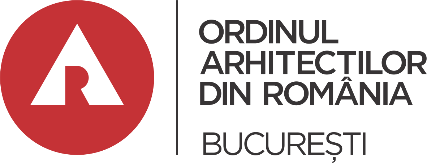 COLEGIUL DIRECTOR TERITORIAL